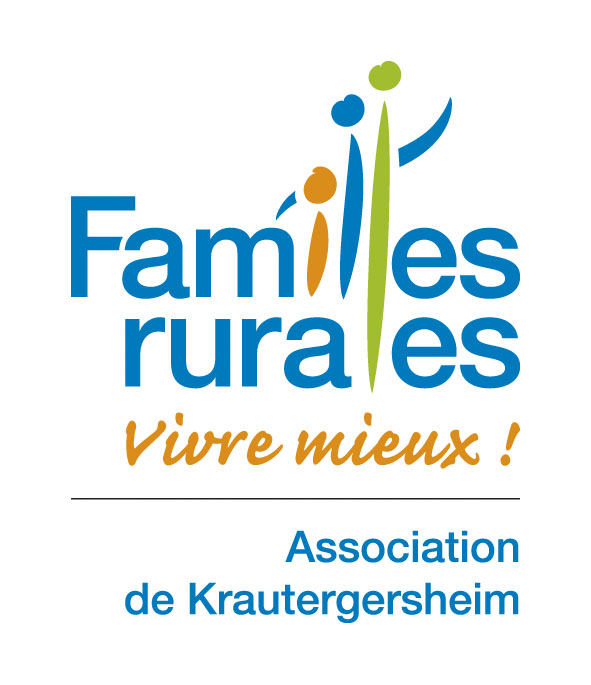 BRICOLAGE FETE DES MERESAtelier à partir de 6 ansSAMEDI 10 MAI 2014 DE 14h à 16hA la salle des associations11 rue Maréchal FochKRAUTERGERSHEIM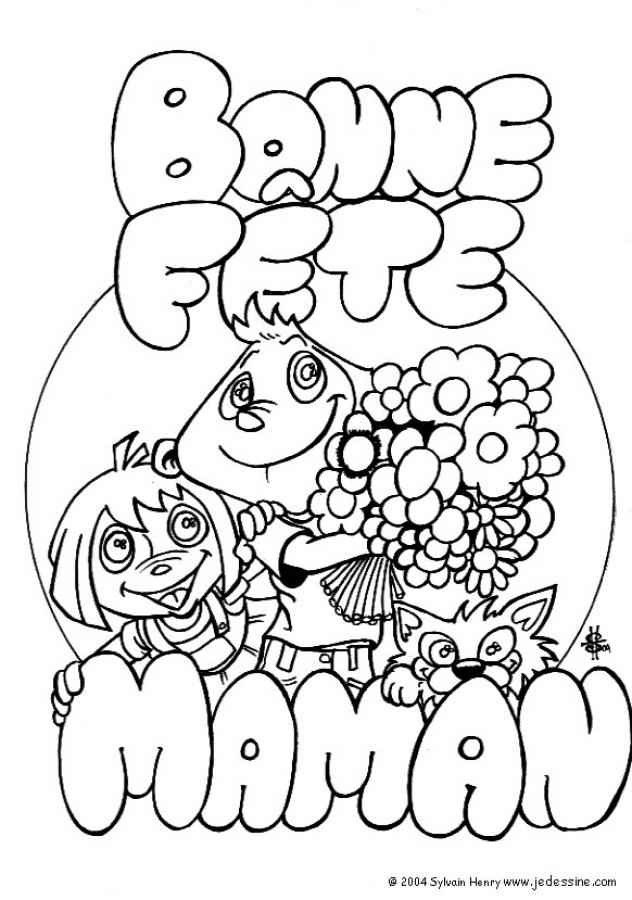 familles.rurales.67880@gmail.comTarif : 	8 € pour les membreset 10 € pour les non membresPETITE COLLATION  OFFERTEL’association se réserve le droit d’annuler l’atelier si le nombre d’inscrits n’est pas suffisant